Adult and Children’s Directorate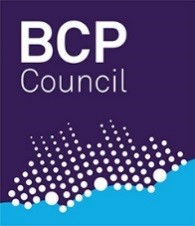 Children, Young People & Families Services (CYPFS) Review Permanence Planning Meeting (PPM)Page 4/4Date and Time:Venue and Location:Present:Present:Present:Present:Minute Taker:Minute Taker:Minute Taker:Minute Taker:Child’s Name:Date of Birth:Age:Electronic Record ID:Legal Status:Ethnicity: Disability:Placement Provider Details:Name: Address:Allocated Social Worker: Practice Manager:Team Manager:Page 1/4Page 1/4Page 1/4Page 1/4Page 1/4Review of Actions / OutcomesReview of Actions / OutcomesCurrent Legal ContextCurrent Legal ContextCurrent Assessments in Progress with Probable OutcomeCurrent Assessments in Progress with Probable OutcomeChild(ren)’s HealthChild(ren)’s HealthChild(ren)’s Education / Geographical NeedsChild(ren)’s Education / Geographical NeedsChild(ren)’s Wishes and FeelingsChild(ren)’s Wishes and FeelingsViews of Parents and Other Significant AdultsViews of Parents and Other Significant AdultsPage 2/4Views of the IROViews of the IROViews of the IROViews of the IROViews of the IROViews of the IROViews of the IROName of IRO:Date of Next LAC Review:Date of Next LAC Review:Date of Next LAC Review:Discussions of Relevant Options / Likely OutcomesDiscussions of Relevant Options / Likely OutcomesDiscussions of Relevant Options / Likely OutcomesDiscussions of Relevant Options / Likely OutcomesDiscussions of Relevant Options / Likely OutcomesDiscussions of Relevant Options / Likely OutcomesDiscussions of Relevant Options / Likely OutcomesACTIONACTIONACTIONACTIONACTIONACTIONACTIONDetails of ActionsDetails of ActionsDetails of ActionsDetails of ActionsWho will do thisBy WhenBy WhenReview DateReview DateReview DateReview DateReview DateReview DateReview DatePage 3/4Page 3/4Page 3/4Page 3/4Page 3/4Chair’s CommentsChair’s CommentsChair’s CommentsChair’s CommentsChair’s Signature:Date:Service Manager CommentsService Manager CommentsService Manager CommentsService Manager CommentsService Manager Signature:Date: